June 24, 2013	In Re:	M-2009-2123944(SEE ATTACHED LIST)Petition of PECO Energy CompanyCancellation Notice	This is to inform you of the following cancellation:Type:		Initial & Further HearingsDate: 		Monday, June 24, 2013 @ 10:00 a.m.		Tuesday, June 25, 2013 @ 9:00 a.m.		Wednesday, June 26, 2013 @ 9:00 a.m.Presiding:	Administrative Law Judge Angela T. Jones	Please mark your records accordingly.c:	Judge Jones	Dawn Reitenbach	Calendar File	File RoomM-2009-2123944 - Petition of PECO Energy Company for Approval of its Smart Meter Technology Procurement and Installation Plan REVISED 4/30/13Romulo L Diaz EsquireAnthony E Gay EsquireW CRAIG WILLIAMS ESQUIREPECO Energy Company2301 Market Street S23-1PO Box 8699Philadelphia PA  19101-8699215-841-4635eServeTHOMAS P GADSDEN ESQUIREANTHONY C DECUSATIS ESQUIREBROOKE E MCGLINNMORGAN LEWIS & BOCKIUS LLP1701 MARKET STREETPHILADELPHIA PA  19103-2921215-963-5234eServeJennedy S Johnson EsquireAron J Beatty EsquireOffice of Consumer Advocate5th Floor Forum Place555 Walnut StreetHarrisburg PA  17101-1923717-783-5048 Elizabeth Rose Triscari EsquireOffice of Small Business Advocate1102 Commerce Building300 North Second StreetHarrisburg PA  17101717-783-2525Carrie B Wright EsquireRichard A Kanaskie EsquirePA Public Utility CommissionOffice of Trial StaffPO Box 3265Harrisburg PA  17105-3265717-787-1976eServeCharis Mincavage EsquireADEOLU A BAKARE ESQUIREMcNees Wallace & Nurick LLC100 Pine StreetPO Box 1166Harrisburg PA  17108717-232-8000 (For Philadelphia Area Industrial Energy Users Group)eServeDANIEL CLEARFIELD ESQUIREDEANNE M O’DELL ESQUIREECKERT SEAMANS CHERIN & MELLOTT213 MARKET STREET 8TH FLOORHARRISBURG PA  17101717-255-3744eServeSCOTT H DEBROFF ESQUIREALICIA R DUKE ESQUIRERHOADS & SINON LLPONE SOUTH MARKET SQUAREPO BOX 1146HARRISBURG PA  17108-1146eServe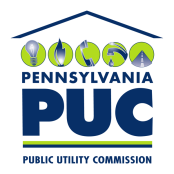  PUBLIC UTILITY COMMISSIONOffice of Administrative Law JudgeP.O. IN REPLY PLEASE REFER TO OUR FILE